 Република Србија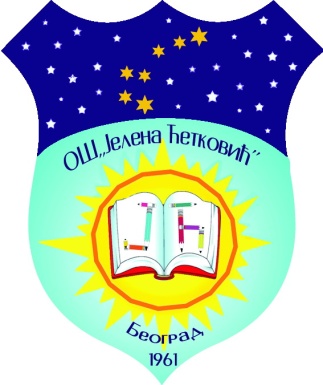 Град Београд-Општина ЗвездараОсновна школа „Јелена Ћетковић“Врањска 26Дел. бр. Датум: ЗАХТЕВ ЗА УПИС УЧЕНИКА У ПРВИ РАЗРЕД ШКОЛСКЕ 2019/20. ГОДИНЕПодаци о старатељству и сагласност за упис у школу (заокружити)Родитељи су у брачној или ванбрачној заједници  и оба родитеља су сагласна да се дете упише у ОШ „Јелена Ћетковић“.Родитељи су разведени, старатељство је заједничко и и оба родитеља су сагласна да се дете упише у ОШ „Јелена Ћетковић“.Један од родитеља има самостално старатељство и жели да дете упише у ОШ „Јелена Ћетковић“Прилози (заокружити или дописати)Извод из МКРПријава пребивалиштаПотврда о завршеном предшколском програмуЛекарско уверењеПресуда о старатељствуРешење Интерресорне комисије______________________________________________________________________________Сагласност за прикупљање личних података и потврда тачностиСагласан сам да дам своје личне податке и личне податке детета за евиденцију која школа води и обрађује у складу са законом. Својим потписом потврђујем тачност података у захтеву.Додатне белешке административног радника школе:Презиме и име детета:_____________________________________________________________Датум и место рођења:_____________________________________________________________Адреса:_____________________________________________________________ЈМБГ:_____________________________________________________________Презиме и име мајке:_____________________________________________________________Презиме и име оца:_____________________________________________________________Број телефона:_____________________________________________________________Образложење захтева/основ за упис:а) Припадност подручју школеб) Старије дете већ похађа ОШ „Јелена Ћетковић“, одељење: ________в) Нешто друго-наведите шта: ____________________________________________________________________________________________________________________________________________________________________________________________________________________________________________________________________________________________________________________________________________________потпис родитељадатум